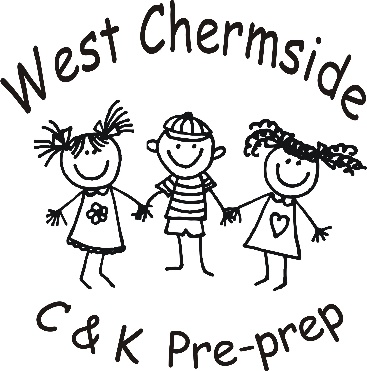  	WAITING LIST FORMChild’s Name:_________________________  Date of Birth:___________Year of Enrolment:___________Parents Names:____________________________Address:________________________________________________Country of Birth:______________________Phone Numbers: Home__________________ Mobile _______________Email Address:_____________________________________________Cultural or Special Needs: ____________________________________How did you find out about our Pre-Prep?InternetDriving PastFamily/FriendsAdvertising  Other ($10 Waiting List Fee Applies)